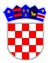 	REPUBLIKA HRVATSKAVUKOVARSKO-SRIJEMSKA ŽUPANIJAOPĆINA NEGOSLAVCIOpćinsko vijećeKlasa: 400-08/17-01/05Ur. broj: 2196/06-02-17-02Negoslavci, 03.12.2018. godineIzmjene i dopune Programa javnih potreba u obrazovanju općine Negoslavci za 2018. godinu	Za ostvarenje Programa javnih potreba u obrazovanju općine Negoslavci za 2018. godinu mijenja se i planira:Predškolsko obrazovanjeTroškovi redovnog poslovanja predškole 			          100.000,00 knSrednjoškolsko obrazovanjeSufinanciranje javnog prijevoza srednjoškolskih učenika	          15.000,00 knOsnovno školstvoTekuće donacije OŠ ( uključivo nacionalne manjine i sufinanciranje ekskurzija učenicima )           							46.000,00 kn Radne bilježnice za učenike						30.000,00 knŠkola plivanja 							  5.000,00 knUKUPNO:								         196.000,00 knII	Ukupno planira sredstva za javne potrebe u obrazovanju u 2018. godini iznose 196.000,00 kuna.III	Program stupa na snagu 04.12.2018.  godine, a objavit će se u „Službenom vjesniku“ Vukovarsko-srijemske županije.Predsjednik Općinskog vijeća:Miodrag Mišanović